Об отмене распоряжения от 25.03.2020 года № 01-04-538/0 Во исполнение приказа Министерства ЖКХ и энергетики от 27.03.2020 года № 150-ОД «Об отмене приказа Министерства ЖКХ и энергетики РС(Я) от 18 марта 2020 года № 131-ОД «О  режиме работы предприятий, организаций ЖКХ и энергетики Республики Саха (Якутия) в период подготовки и проведения дня  общероссийского голосования по изменениям в Конституцию Российской Федерации 22 апреля 2020 года»:1. Отменить распоряжение от 25.03.2020 года № 01-04-538/0 «О режиме работы предприятий, организаций ЖКХ и энергетики на территории муниципального образования «Ленский район» в период подготовки и проведения дня  общероссийского голосования по изменениям в Конституцию Российской Федерации 22 апреля 2020 года».2. Главному специалисту общего отдела (Иванская Е.С.) разместить данное распоряжение на официальном сайте администрации муниципального образования «Ленский район». 3. Контроль за исполнением настоящего распоряжения оставляю за собой.Муниципальное образование«ЛЕНСКИЙ РАЙОН»Республики Саха (Якутия)Муниципальное образование«ЛЕНСКИЙ РАЙОН»Республики Саха (Якутия)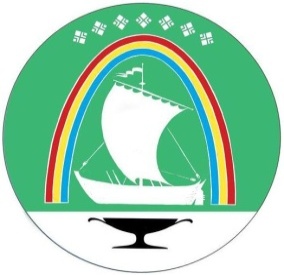 Саха Өрөспүүбүлүкэтин«ЛЕНСКЭЙ ОРОЙУОН» муниципальнайтэриллиитэ     РАСПОРЯЖЕНИЕ     РАСПОРЯЖЕНИЕ                          Дьаhал                          Дьаhал                          Дьаhал                г.Ленск                г.Ленск                             Ленскэй к                             Ленскэй к                             Ленскэй кот «01» _апреля___ 2020 года                                   № ___01-04-611/0_____                 от «01» _апреля___ 2020 года                                   № ___01-04-611/0_____                 от «01» _апреля___ 2020 года                                   № ___01-04-611/0_____                 от «01» _апреля___ 2020 года                                   № ___01-04-611/0_____                 от «01» _апреля___ 2020 года                                   № ___01-04-611/0_____                 Глава                                                                                           Ж.Ж. Абильманов